Масова частка розчину / сумішіНагадуванняРозчин — це однорідна суміш, що складається принаймні з двох речовин, одна з яких є розчинником, а інша — розчиненою речовиною. Розчинність - це кількість грамів розчиненої речовини, яка може розчинитись в 100 г розчинника при певній температурі і позначається R.Склад кожного розчину можна виражати якісно і кількісно.Якісно виразити склад суміші означає вказати речовини, що входять до складу цієї суміші. Наприклад, оцет - це суміш оцтової кислоти і води.Кількісно склад суміші можна виразити кількісним співвідношенням речовин у суміші. Кількісний склад суміші найчастіше виражають через масовий відсотковий склад або масову частку.Масова частка розчину показує скільки грамів розчиненої речовини, що міститься в 100 г розчину та виражається відсотками відношення маси  розчиненої речовини до маси розчину.Тридцятивідсотковий (30%) розчин солі містить 30 г солі в 100 г розчину. Це не означає, що для створення тридцятивідсоткового розчину необхідно приготувати 100 г розчину. Можна приготувати будь-яку масу розчину, але співвідношення маси солі до маси розчину завжди становить 20 до 100.100%    : x (%)  = mрозчину : mрозчиненої речовини100%    : x %  = mр : mррМасова частка речовини являє собою відношення маси розчиненої речовини до маси розчину і позначається малою грецькою буквою омега. При множенні на 100% виходить масовий відсотковий склад розчину.       = Вправи:Скільки грамів цукру і води потрібно відміряти, щоб приготувати 250г 15% розчину.Розв’язування: Відомо :маса розчину ( mр) = 250 г% = 15Невідомо:маса розчиненої речовини ( mрр) = ?маса розчинника (mрч)-  води = ?       100%    : x %  = mр : mрр          100% : 15%   = 250г : mрр   mрр =  = 37.5 г    Маса розчинника ( води ) = маса розчину –  маса розчиненої речовиниmрч (води)  = 250 г - 37.5 г                                                                            250 г 15% розчин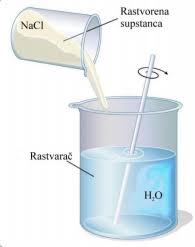 Скільки грамів води треба додати до 200 г 10 %-го розчину солі, щоб отримати розчин солі, процентна концентрація якого становить 5 %? Відомо:          mр1 = 200г      ;     %  =10       Невідомл :      mр2 = ?           ;     % =5                           100%    : x %  = mр : mрр                                             100%    : 10 %  = 200g :  mрр                mрр = 20г                                                  mрр = 20г                                                                                                                            180г води         200 г  10% До цього розчину слід додати невідому масу води, щоб отримати другий (2) розчин з масовою концентрацією 5%. Маса розчиненої речовини залишається незмінною = 20 г.                                                                                                                  100%    : 5  %  = mр2 : 20г                                                                                                     +200г води       mр2 =    = 400г                                                                                                                                                           4    Маса води, яку потрібно додати, дорівнює різниці мас другого та першого розчинів. m(води) =400г – 200г =200г Яка у відсотках буде концентрація цукрового розчину, що утвориться, якщо до 400 г 25% розчину цукру додати ще 20 г цукру? Відомо:          mр1 = 400г      ;     %  =25       Невідомо :      mр2 = ?           ;     % =?                           100%    : x %  = mр : mрр                                     100%    : 25 %  = 400g :  mрр      mрр   =   = 100 г                                                               400 г розчину                                                                                                                                  25 %Додавання цукру (розчиненої речовини) у другий розчин збільшує як масу розчиненої речовини, так і масу розчину на 20 г.Другий розчин: 100 : % = (400 г  +20 г ) : (100 г +20 г)100  : %  = 420 г  :  120 г    %  =    = 28,57                                                                                                           420г розчину                                                                                                                                             28,57%Висновок: Коли ми додаємо до розчину воду (найпоширеніший розчинник), масова частка розчину зменшується.      Коли ми додаємо розчинену речовину в розчин, масовий відсоток складу розчину збільшується.                                                                                                                                                 